Túrakód: K008_02	/	Táv.: 7,5	/	Frissítve: 2018-03-06Túranév: Szentes / Szentesi Szivattyútelep #1Leírás:7,5 km-es kirándulásunk kiépített kerékpárúton vezet. 
A célállomás a Szentesi Szivattyútelep, de emellett lehetőségünk van kiegészítő programok beiktatására is.Kiindulási pont a Széchenyi liget kapuja (úp.: 000iep), innen Csongrád felé indulunk (ÉÉNY) a kerékpárúton. Ennek vonalát és a zöld körút turistajelzést követve felhajtunk a Tisza töltésére a 71,1-es tkm-nél. Közben át kell kelnünk tizenegy útkereszteződésen, melyből kettő - a körforgalmaknál - alapos körültekintést igényel!Még a városban, a laktanya sarkánál útba ejthetjük a Lengyel pilóták emlékművét (úp.: 020kozta).
A töltéskorona elején turisztikai információs tábla tájékoztat a környék látványosságairól, érdekességeiről. 400 m után, a 71,5 tkm-nél kell legurulnunk a töltésről, hogy elérjünk a 451-es főút túloldalán található, zöld színű nagykapuhoz, amely célállomásunk, a Szentesi Szivattyútelep bejárata. 
(Szentes, Felső-rét 55., úp.: 019muze). 
Látogatásához előzetes időpont-egyeztetés szükséges! 
(Telefon: 30/633-8113, vagy 62/599-599/21-850 mellék.)Miután megtekintettük mind a beltéri, mind a kültéri látnivalókat, nyergeljünk!Bringánkat a főúton át-, majd a töltésre feltolva nyeregbe pattanhatunk. A bejárt utat követve visszajuthatunk kiindulási pontunkra, de közben kiegészítő programok beiktatására is lehetőségünk nyílik.A rámpát elérve legurulhatunk a „macskaköves” úton az ártéri oldalra (track:  K008o021). Az egyenes útszakasz végénél, jobb oldalon láthatjuk a St. Jupát Sportegyesület Vízitelepét (úp.: 001telep). 
Itt kiegészítésként, vagy napi aktívturisztikai programunkba szervesen beépítve, túrakenut is tudunk igényelni. 
(A kerékpárok zárt helyen történő elhelyezése megoldható.)Tovább kerékpározva az úton, 950 m után érjük el a Tiszai Partfürdő homokos strandját. A betonutat és a nyomvonalat követve a Paca büfé mellett találjuk a kerékpárok tárolására kijelölt helyet (nem őrzött), viszont a nyári szezonban itt kell elhelyeznünk bringánkat. 
A területen ártézi kút is működik (úp.: 003viz). Feldolgozták: Virág Olga, 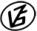 Tapasztalataidat, élményeidet őrömmel fogadjuk! 
(Fotó és videó anyagokat is várunk.)